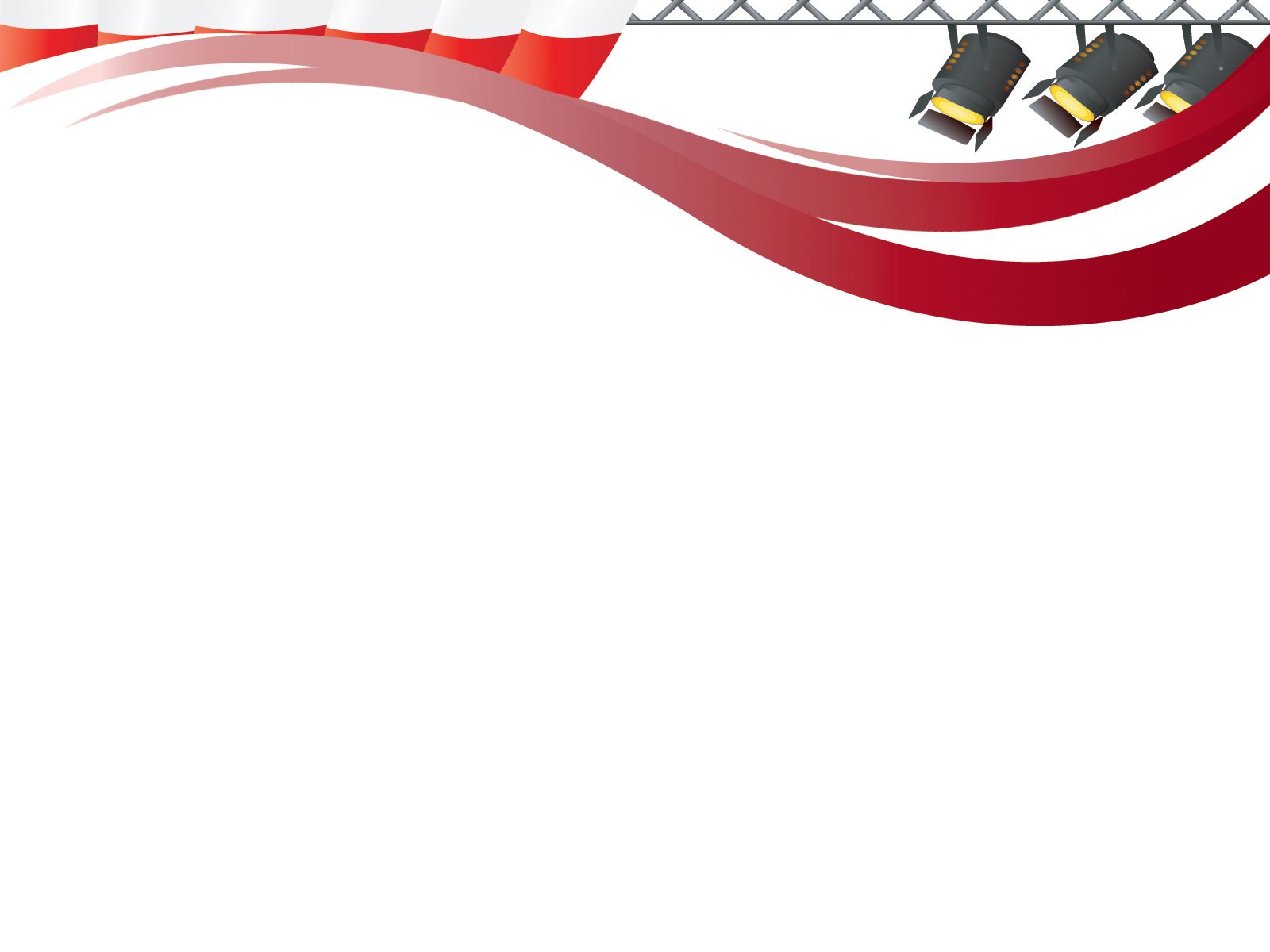 «Развитие диалогической речи у детей дошкольного возраста через театрализованную деятельность»Подготовила: воспитатель Власова Т.В.«Развитие диалогической речи у детей дошкольного возраста через театрализованную деятельность»  Театрализованная деятельность является неисчерпаемым источником развития чувств, переживаний и эмоциональных открытий ребёнка, приобщает его к духовному богатству. Постановка сказки заставляет волноваться, сопереживать персонажу и событиям, и в процессе этого сопереживания создаются определённые отношения и моральные оценки, просто сообщаемые и усваиваемые» (В. А. Сухомлинский).Каждый год в детский сад приходят разные дети: смышленые и не очень, контактные и замкнутые. Но всех их объединяет одно – они удивляются и восхищаются всё меньше и меньше, интересы их однообразны: машинки, куклы Барби, у некоторых игровые приставки. Как же разбудить их души?У таких детей ограниченный словарь, не усвоены грамматические нормы языка, дети пользуются простыми предложениями, состоящими из 2-3 слов.Поэтому проблема развития речи детей дошкольного возраста остается одной из актуальных проблем на сегодняшний день.Что же такое речь?Речь — это важнейшая психическая функция человека, область проявления присущей всем людям способности к познанию, самоорганизации, саморазвитию, к построению своей личности, своего внутреннего мира через диалог с другими личностями, другими мирами, другими культурами.   Речь выполняет многообразные функции в жизни ребенка. Основной и первоначальной является коммуникативная функция — назначение речи быть средством общения.  Диалогическая речь выступает как основная форма речевого общения, в недрах которой зарождается связная речь.Процесс развития диалогической речи ребенка дошкольного возраста – процесс сложный и многоплановый и для успешной его реализации необходима совокупность всех компонентов, которые влияют на качество и содержательную сторону речи. Одним из таких средств является театрализованная деятельность.Театрализованная деятельность очень важна в развитии речи детей. Она позволяет решать многие педагогические задачи, касающиеся формирования выразительности речи ребёнка, интеллектуального художественно-эстетического воспитания. Она неисчерпаемый источник развития чувств, переживаний и эмоциональных открытий, способ приобщения к духовному богатству. В результате ребёнок познаёт мир умом и сердцем, выражая своё отношение к добру и злу; познаёт радость, связанную с преодолением трудностей общения, неуверенности в себе.Именно в диалоге дети учатся самоорганизации, самодеятельности, самоконтролю. Диалог, творчество, познание, саморазвитие – вот те фундаментальные составляющие, которые оказываются вовлеченными в сферу внимания педагога, когда он обращается к проблеме речевого развития дошкольника.Участвуя в театрализованной деятельности, дети знакомятся с окружающим миром во всем его многообразии через образы, звуки, краски, а умело, поставленные вопросы побуждают их думать, анализировать, делать выводы и обобщения. Исполняя роль, особенно вступление в диалог с другими персонажами ставят ребёнка перед необходимостью ясно, четко и понятно изъясняться. Поэтому участие детей в театрализованных играх будет способствовать полноценному развитию всех сторон связной монологической речи, станет основной предпосылкой успешного обучения в школе.В результате целенаправленного использования театрализованных игр в непосредственной образовательной деятельности, а также во время свободной деятельности дети приобретут речевые навыки, на основе которых станет возможным построение связных высказываний, разовьётся мышление, память, воображение. Речь станет эмоциональнее, выразительнее и содержательнееНа что направлена театрализованная деятельность? На развитие у ее участников ощущений, чувств, эмоций; На развитие мышления, воображения, внимания, памяти; На развитие фантазии; На формирование волевых качеств; На развитие многих навыков и умений (речевых, коммуникативных, организаторских, двигательных и т.д.)Влияние театрализованной игры на развитие речи ребенка. Театрализованная игра: Стимулирует активную речь за счет расширения словарного запаса; Ребенок усваивает богатство родного языка, его выразительные средства (динамику, темп, интонацию и др.); Совершенствует артикуляционный аппарат; Формируется диалогическая, эмоционально насыщенная, выразительная речь.Речь ребенка и различные виды театра Пальчиковый театрСпособствует развитию речи, внимания, памяти; формирует пространственные представления; развивает ловкость, точность, выразительность, координацию движений;  повышает работоспособность, тонус коры головного мозга.Стимулирование кончиков пальцев, движение кистями рук, игра с пальцами ускоряют процесс речевого и умственного развитияТеатр картинок и фланелеграф.  Развивают творческие способности; Содействуют эстетическому воспитанию; Развивают ловкость, умение управлять своими движениями, концентрировать внимание на одном виде деятельности.Действуя с различными картинками, у ребенка развивается мелкая моторика рук, что способствует более успешному и эффективному развитию речи.Вязаный театр. Развивает моторно- двигательную, зрительную, слуховую координацию; Формирует творческие способности, артистизм; Обогащает пассивный и активный словарьКонусный, настольный театр. Помогает учить детей координировать движения рук и глаз; Сопровождать движения пальцев речью; Побуждает выражать свои эмоции посредством мимики и речи.Театр-топотушки. Помогает расширять словарный запас, подключая слуховое и тактильное восприятие; Знакомит с народным творчеством; Обучает навыкам общения, игры, счета.Театр на перчатке. Оказывает потрясающее терапевтическое воздействие: помогает бороться с нарушениями речи, неврозами; Помогает справиться с переживаниями, страхами; Перчаточная кукла передает весь спектр эмоций, которые испытывают дети.Театр кукол Би-ба-бо. Посредством куклы, одетой на руку, дети говорят о своих переживаниях, тревогах и радостях, поскольку полностью отождествляют себя ( свою руку) с куклой.   При игре в кукольный театр, используя куклы Би-ба-бо, невозможно играть молча! Игра – драматизация. Самый «разговорный» вид театрализованной деятельости.Целостное воздействие на личность ребенка: его раскрепощение, самостоятельное творчество, развитие ведущих психических процессов; Способствует самопознанию и самовыражению личности; Создает условия для социализации, усиливая адаптационные способности, корректирует коммуникативные качества, помогает осознанию чувства удовлетворения, радости, успешности.Ни один другой вид театрализованной деятельности так не способствует развитию артистизма, выразительности движений и речи, как игра- драматизация.Театрализованная деятельность-это… …не просто игра! Это прекрасное средство для интенсивного развития речи детей, обогащения словаря, развития мышления, воображения, творческих способностей.